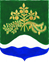 АДМИНИСТРАЦИЯ МУНИЦИПАЛЬНОГО ОБРАЗОВАНИЯМИЧУРИНСКОЕ СЕЛЬСКОЕ ПОСЕЛЕНИЕМУНИЦИПАЛЬНОГО ОБРАЗОВАНИЯПРИОЗЕРСКИЙ МУНИЦИАЛЬНЫЙ РАЙОН ЛЕНИНГРАДСКОЙ ОБЛАСТИП О С Т А Н О В Л Е Н И Е23 июля 2020 года                                                                                                                 № 133В  соответствии с Федеральными  законами от 06.10.2003 г. № 131-ФЗ «Об общих принципах организации местного самоуправления в Российской Федерации»,  от 06.03.2006 г. № 35-ФЗ «О противодействии терроризму» от 25.07.2002 г. № 114-ФЗ «О противодействии экстремистской деятельности», руководствуясь Уставом муниципального образования Мичуринское сельское поселение муниципального образования Приозерский муниципальный район Ленинградской области, администрация муниципального образования Мичуринское сельское поселение ПОСТАНОВЛЯЕТ:1. Утвердить муниципальную программу «Противодействие    экстремизму и профилактика терроризма  на территории муниципального образования Мичуринское сельское поселение муниципального образования Приозерский муниципальный район Ленинградской области на 2021-2022  годы». (Приложение № 1).2. Опубликовать настоящее постановление в средствах массовой информации и на официальном сайте муниципального образования Мичуринское сельское поселение муниципального образования Приозерский муниципальный район Ленинградской области в информационно – телекоммуникационной сети «Интернет».3. 	Настоящее постановление вступает в силу с момента его официального опубликования.4. Контроль за исполнением настоящего постановления оставляю за собой.Врио главы администрацииМО Мичуринское сельское поселение                                                                    Е.В.АриноваПриложение № 1к постановлению администрацииМО Мичуринское сельское поселениеМО Приозерский муниципальный район ЛОот 23.07.2020 года  № 133 ПАСПОРТМУНИЦИПАЛЬНОЙ  ПРОГРАММЫ «Противодействие экстремизму и профилактика терроризма на территории  муниципального образования Мичуринское сельское поселение муниципального образования Приозерский муниципальный район Ленинградской области на 2021-2022 годы»Основные понятия, используемые в муниципальной программе «Противодействие экстремизму и профилактика терроризма на территории муниципального образования Мичуринское сельское поселение на 2021-2022 годы»1. Экстремистская деятельность (экстремизм):насильственное изменение основ конституционного строя и нарушение целостности Российской Федерации;публичное оправдание терроризма и иная террористическая деятельность;возбуждение социальной, расовой, национальной или религиозной розни;пропаганда исключительности, превосходства либо неполноценности человека по признаку его социальной, расовой, национальной, религиозной или языковой принадлежности или отношения к религии;нарушение прав, свобод и законных интересов человека и гражданина в зависимости от его социальной, расовой, национальной, религиозной или языковой принадлежности или отношения к религии;воспрепятствование осуществлению гражданами их избирательных прав и права на участие в референдуме или нарушение тайны голосования, соединенные с насилием либо угрозой его применения;воспрепятствование законной деятельности государственных органов, органов местного самоуправления, избирательных комиссий, общественных и религиозных объединений или иных организаций, соединенное с насилием либо угрозой его применения;совершение преступлений по мотивам, указанным в пункте «е» части первой статьи 63 Уголовного кодекса Российской Федерации;пропаганда и публичное демонстрирование нацистской атрибутики или символики либо атрибутики или символики, сходных с нацистской атрибутикой или символикой до степени смешения;публичные призывы к осуществлению указанных деяний либо массовое распространение заведомо экстремистских материалов, а равно их изготовление или хранение в целях массового распространения;публичное заведомо ложное обвинение лица, замещающего государственную должность Российской Федерации или государственную должность субъекта Российской Федерации, в совершении им в период исполнения своих должностных обязанностей деяний, указанных в настоящей статье и являющихся преступлением;организация и подготовка указанных деяний, а также подстрекательство к их осуществлению;финансирование указанных деяний либо иное содействие в их организации, подготовке и осуществлении, в том числе путем предоставления учебной, полиграфической и материально-технической базы, телефонной и иных видов связи или оказания информационных услуг.2. Экстремистская организация – общественное или религиозное объединение либо иная организация, в отношении которых по основаниям, предусмотренным Федеральным законом от 25.07.2002г. N 114-ФЗ «О противодействии экстремистской деятельности», судом принято вступившее в законную силу решение о ликвидации или запрете деятельности в связи с осуществлением экстремистской деятельности.3. Экстремистские материалы – предназначенные для обнародования документы либо информация на иных носителях, призывающие к осуществлению экстремистской деятельности либо обосновывающие или оправдывающие необходимость осуществления такой деятельности, в том числе труды руководителей национал-социалистской рабочей партии Германии, фашистской партии Италии, публикации, обосновывающие или оправдывающие национальное и (или) расовое превосходство либо оправдывающие практику совершения военных или иных преступлений, направленных на полное или частичное уничтожение какой-либо этнической, социальной, расовой, национальной или религиозной группы.4. Основные направления противодействия экстремистской деятельности:Противодействие экстремистской деятельности осуществляется по следующим основным направлениям:- принятие профилактических мер, направленных на предупреждение экстремистской деятельности, в том числе на выявление и последующее устранение причин и условий, способствующих осуществлению экстремистской деятельности;- выявление, предупреждение и пресечение экстремистской деятельности общественных и религиозных объединений, иных организаций, физических лиц.5. Субъекты противодействия экстремистской деятельности:Федеральные органы государственной власти, органы государственной власти субъектов Российской Федерации, органы местного самоуправления участвуют в противодействии экстремистской деятельности в пределах своей компетенции.6. Профилактика экстремистской деятельности:В целях противодействия экстремистской деятельности федеральные органы государственной власти, органы государственной власти субъектов Российской Федерации, органы местного самоуправления в пределах своей компетенции в приоритетном порядке осуществляют профилактические, в том числе воспитательные, пропагандистские, меры, направленные на предупреждение экстремистской деятельности.7. Толерантность (лат. tolerantia - терпение) – терпимость к чужому образу жизни, поведению, чужим обычаям, чувствам, верованиям, мнениям, идеям. Т. является одним из основополагающих демократических принципов, неразрывно связанным с концепциями плюрализма, социальной свободы и прав человека.8. Ксенофобия (греч. xenos - чужой + phobos - страх) – особенность менталитета общества, которая проявляется в негативном отношении к социальным общностям или отдельным людям, воспринимаемым в качестве чужих и поэтому эмоционально неприемлемых, враждебных.Оценка исходной ситуации             Резкая активизация деятельности молодежных объединений экстремистской направленности («Скинхеды», «Российское национальное единство», «Национал - большевистская партия», «Актив красной молодежи» и др.), формирование большинством из них в регионах Российской Федерации структур и ячеек своих объединений, организованная финансовая поддержка - все это создает серьезную угрозу поддержанию законности и правопорядка в Российской Федерации.            Экстремистские организации и их члены используют любые социальные, этнические и религиозные осложнения, разногласия между политическими партиями и объединениями, иные факторы нестабильности в целях достижения своих идеологических и политических интересов.             Члены экстремистских организаций активно участвовали в акциях протеста, связанных с монетизацией льгот, реформой жилищно-коммунального хозяйства и иных, в том числе разрешенных в законном порядке публичных акциях, в ходе которых призывали участников к блокированию автодорог, зданий органов власти и управления и иным противоправным действиям. Членами экстремистских организаций неоднократно осуществлялись попытки проникновения в здания органов государственной власти и управления, что наносит не только материальный вред, но и значительно подрывает авторитет государственной власти.              Общественная опасность объединений экстремистской направленности и необходимость принятия эффективных мер по противодействию и усилению борьбы с проявлениями любых форм экстремизма очевидна. Довольно часто действия экстремистов приобретают характер вандализма, выражаются в осквернении зданий, порче имущества как государственного, так и личного и квалифицируются по статье 214 Уголовного кодекса Российской Федерации.              Усиление борьбы с экстремизмом ведется с очевидными уголовно наказуемыми действиями - терроризмом, захватом или присвоением властных полномочий, созданием незаконных вооруженных формирований, осуществлением массовых беспорядков, хулиганством и актами вандализма по мотивам идеологической, политической, расовой, национальной или религиозной ненависти либо вражды.             Сегодняшняя борьба с экстремизмом затрагивает также сферы, которые трактуются как:- подрыв безопасности Российской Федерации; возбуждение расовой, национальной или религиозной розни, а также социальной розни, связанной с насилием или призывами к насилию;- унижение национального достоинства, а равно по мотивам ненависти либо вражды в отношении какой-либо социальной группы;- пропаганда исключительности, превосходства либо неполноценности граждан по признаку их отношения к религии, социальной, расовой, национальной, религиозной или языковой принадлежности; пропаганда и публичное демонстрирование нацистской атрибутики или символики либо атрибутики или символики, сходных с нацистской атрибутикой или символикой до степени смешения.Цель и задачи Программы              Утверждение основ гражданской идентичности как начала объединяющего всех жителей муниципального образования Мичуринское сельское поселение;                                              Воспитание культуры толерантности и межнационального     согласия, профилактика агрессивного поведения. Достижение необходимого уровня правовой культуры граждан как основы толерантного сознания и поведения;              Формирование в молодежной среде мировоззрения и духовно-нравственной атмосферы этнокультурного                         взаимоуважения, основанных на принципах уважения прав и свобод человека, стремления к межэтническому миру и согласию, готовности к диалогу;                 Общественное осуждение и пресечение на основе действующего законодательства любых проявлений дискриминации, насилия, расизма и экстремизма на национальной и конфессиональной почве;              Разработка и реализация в учреждениях дошкольного, начального, среднего образования муниципального образования Мичуринского сельского поселения  образовательных программ, направленных на формирование у подрастающего поколения позитивных установок на                      этническое многообразие;              Уменьшение проявлений экстремизма и негативного отношения к лицам других национальностей и религиозных конфессий;             Формирование у населения внутренней потребности в толерантном поведении к людям других национальностей и религиозных конфессий на основе ценностей многонационального российского общества, культурного самосознания, принципов соблюдения прав и свобод человека;             Информирование населения  Мичуринского сельского поселения по вопросам противодействия терроризму и экстремизму;              Содействие правоохранительным органам в выявлении правонарушений и преступлений данной категории, а также ликвидации их последствий;               Недопущение наличия свастики и иных элементов экстремистской направленности на объектах инфраструктуры.Основные мероприятия программы              Последовательное обеспечение конституционных прав, гарантирующих равенство граждан любой расы и национальности, а также свободу вероисповедания.              Утверждение общероссийских гражданских и историко-культурных ценностей, поддержание российского патриотизма и многокультурной природы российского государства и российского народа как гражданской нации.              Последовательное и повсеместное пресечение проповеди нетерпимости и насилия.В сфере образования и воспитания:              Развитие воспитательной и просветительской работы с детьми и родителями о принципах поведения в вопросах веротерпимости и согласия, в том числе в отношениях с детьми и подростками;              Реагирование на случаи проявления среди детей и молодежи негативных стереотипов, межэтнической розни и личностного унижения представителей других национальностей и расового облика.             Пресечение деятельности и запрещение символики экстремистских групп и организаций в школах.             Индивидуальная работа с теми, кто вовлечен в деятельность подобных групп или разделяет подобные взгляды.              Расширение для школьников экскурсионно-туристической деятельности для углубления их знаний о стране и ее народах.              Развитие художественной самодеятельности на основе различных народных традиций и культурного наследия, а также создание современных мультимедийных продуктов о культурном многообразии России.В сфере средств массовой информации, издательского дела и индустрии массовых развлечений:              Осуществление регулярного мониторинга печатных и электронных СМИ, Интернет-изданий и литературы, а также продуктов индустрии массовых развлечений на предмет выявления попыток разжигания расовой, этнической и религиозной вражды и ненависти и призывов к насилию.              Не упоминать без крайней необходимости этническую принадлежность персонажей журналистских материалов.              Оказание всемерной поддержки средствам массовой информации, адресованным детям и молодежи и ставящим своей целью воспитание в духе толерантности и патриотизма.Управление программой              Основой реализации Программы должно стать создание правового, организационного, финансового и других видов обеспечения достижения поставленных целей по противодействию экстремизму и профилактике терроризма на территории муниципального образования Мичуринское  сельское поселение.                            Координацию деятельности исполнителей осуществляет ОМВД Приозерского района.              Анализ и оценку эффективности исполнения Программы, подготовку материалов для рассмотрения  производит администрация муниципального образования Мичуринское сельское поселение совместно с ОМВД по Приозерскому району.Контроль за исполнением программы              Осуществляют администрация муниципального образования Мичуринское сельское поселение, ОМВД по Приозерскому району, Совет депутатов муниципального образования Мичуринское сельское поселение в соответствии с полномочиями, установленными законодательством.ПЕРЕЧЕНЬМЕРОПРИЯТИЙ ПО РЕАЛИЗАЦИИ МУНИЦИПАЛЬНОЙ ПРОГРАММЫ "ПРОТИВОДЕЙСТВИЕ ЭКСТРЕМИЗМУ И ПРОФИЛАКТИКА ТЕРРОРИЗМА НА ТЕРРИТОРИИ МУНИЦИПАЛЬНОГО ОБРАЗОВАНИЯ МИЧУРИНСКОЕ СЕЛЬСКОЕ ПОСЕЛЕНИЕ НА 2021-2022 годы"Примечания:1. В целях противодействия экстремистской деятельности федеральные органы государственной власти, органы государственной власти субъектов Российской Федерации, органы местного самоуправления в пределах своей компетенции в приоритетном порядке осуществляют профилактические, в том числе воспитательные, пропагандистские, меры, направленные на предупреждение экстремистской деятельности (Федеральный закон от 25 июля 2002 года N 114-ФЗ "О противодействии экстремистской деятельности".2. Комплексная муниципальная программа "Противодействие экстремизму и профилактика терроризма на территории муниципального образования Красноозерное сельское поселение на 2014-2016 годы" подлежит корректировке и внесению дополнений при принятии районной программы с определением порядка и источников финансирования практических мероприятий по противодействию экстремизму и терроризму.Об утверждении муниципальной программы «Противодействие    экстремизму и профилактика терроризма  на территории муниципального образования Мичуринское сельское поселение муниципального образования Приозерский муниципальный район Ленинградской области на 2021-2022  годы»Администратор  муниципальной программы   Администрация  Мичуринского сельского поселения Ответственный исполнитель   муниципальной программы   Администрация Мичуринского сельского поселения Исполнители основных мероприятий муниципальной программы     Учреждения культуры, образовательные учреждения, а также учреждения и организации различных форм собственности на территории муниципального образования Мичуринское сельское поселение.   Общественные организации и объединения на территории муниципального образования Мичуринское  сельское поселение.               ОМВД по Приозерскому району Ленинградской области.Участники муниципальной программы   Граждане, проживающие на территории Мичуринского сельского поселения;  Мигранты, пребывающие на территории  Мичуринского сельского поселения.Цели и задачи муниципальной программы   Утверждение основ гражданской идентичности как начала объединяющего всех жителей муниципального образования Мичуринское сельское поселение;                                   Воспитание культуры толерантности и межнационального     согласия, профилактика агрессивного поведения. Достижение необходимого уровня правовой культуры граждан как основы толерантного сознания и поведения;   Формирование в молодежной среде мировоззрения и духовно-нравственной атмосферы этнокультурного                         взаимоуважения, основанных на принципах уважения прав и свобод человека, стремления к межэтническому миру и согласию, готовности к диалогу;      Общественное осуждение и пресечение на основе действующего законодательства любых проявлений дискриминации, насилия, расизма и экстремизма на национальной и конфессиональной почве;    Разработка и реализация в учреждениях дошкольного, начального, среднего образования муниципального образования Мичуринского сельского поселения  образовательных программ, направленных на формирование у подрастающего поколения позитивных установок на                      этническое многообразие;    Уменьшение проявлений экстремизма и негативного отношения к лицам других национальностей и религиозных конфессий;   Формирование у населения внутренней потребности в толерантном поведении к людям других национальностей и религиозных конфессий на основе ценностей многонационального российского общества, культурного самосознания, принципов соблюдения прав и свобод человека;   Информирование населения  Мичуринского сельского поселения по вопросам противодействия терроризму и экстремизму;    Содействие правоохранительным органам в выявлении правонарушений и преступлений данной категории, а также ликвидации их последствий;     Недопущение наличия свастики и иных элементов экстремистской направленности на объектах инфраструктуры.Целевые показатели реализации муниципальной программы     Количество совершения (попыток совершения) террористических актов на территории Мичуринского сельского поселения. Плановый показатель – 0;   Количество совершения актов экстремисткой направленности против соблюдения прав и свобод человека на территории Шумского сельского поселения. Плановый показатель – 0;    Количество совершаемых преступлений на почве межнациональных, межэтнических, межконфессиональных отношениях. Плановый показатель – 0.    Количество совершаемых административных правонарушений на почве межнациональных, межэтнических, межконфессиональных отношениях. Плановый показатель – 0.    Организация незаконных митингов, демонстраций, шествий, пикетов, направленных на возбуждение социальной, расовой, национальной или религиозной розни или оправдывающих терроризм. Плановый показатель – 0.    Публикация, изготовление и распространение на территории Мичуринского сельского поселения экстремистских материалов. Плановый показатель – 0. Сроки (этапы) реализации муниципальной программы2021-2022 годыОбъемы ассигнований муниципальной программы (по годам реализации и в разрезе источников финансирования)объем бюджетных ассигнований местного бюджета на реализацию муниципальной программы составляет               10 000,00 рублейОбъем бюджетных ассигнований на реализацию муниципальной  программы по годам составляет:Ожидаемые результаты реализациимуниципальной программы   Совершенствование форм и методов работы органов местного самоуправления по профилактике терроризма и экстремизма, проявлений ксенофобии, национальной и расовой нетерпимости, противодействию этнической дискриминации на территории    Мичуринского сельского поселения;    Гармонизация межнациональных отношений, повышение уровня этносоциальной комфортности;    Формирование нетерпимости ко всем фактам террористических и экстремистских проявлений, а также толерантного сознания, позитивных установок к представителям иных этнических и конфессиональных сообществ;    Укрепление и культивирование в молодежной среде атмосферы межэтнического согласия и толерантности;    Недопущение создания и деятельности националистических экстремистских молодежных группировок;    Формирование единого информационного пространства для пропаганды и распространения на территории    Мичуринского сельского поселения идей толерантности, гражданской солидарности, уважения к другим культурам, в том числе через муниципальные средства массовой информации.№ п/пНаименованиемероприятийСрокисполненияВсего(тыс.руб)Всего(тыс.руб)Источники финансирования(тыс.руб.)Источники финансирования(тыс.руб.)Ответственные исполнители№ п/пНаименованиемероприятийСрокисполненияВсего(тыс.руб)Всего(тыс.руб)Местный бюджет Прочие источникиОтветственные исполнители123445671. Организационные и пропагандистские мероприятия                                       1. Организационные и пропагандистские мероприятия                                       1. Организационные и пропагандистские мероприятия                                       1. Организационные и пропагандистские мероприятия                                       1. Организационные и пропагандистские мероприятия                                       1. Организационные и пропагандистские мероприятия                                       1. Организационные и пропагандистские мероприятия                                       1. Организационные и пропагандистские мероприятия                                       1Разработка плана                           профилактических мер,                                направленных на             предупреждение экстремистской          деятельности, в том числе на            выявление и последующееустранение причин и условий, способствующих осуществлению экстремистской деятельности     на территории муниципального образования Мичуринское сельское поселение        январь2021Без финансированияАдминистрация МО Мичуринское сельское поселение2Использование творческого потенциала педагогов Мичуринская СОШ  для разработки уроков и мероприятий, направленных на развитие уровня толерантного сознания молодежи.2021-2022 гг.Без финансированияМичуринская СОШ, МКУК «Мичуринское КДО»3Проведение уроков и мероприятий для учащихся с использованием видеоматериалов «Обыкновенный фашизм», «Список Шиндлера» и др.2021-2022 гг.Без финансированияМичуринская СОШ, МКУК «Мичуринское КДО»4Распространение опыта           проведения уроков и                    мероприятий, направленных на             развитие толерантного        сознания у молодежи          2021-2022 гг.Без финансированияМичуринская СОШ, МКУК «Мичуринское КДО»5Распространение среди         педагогов и библиотекарей             информации и материалов,                 содействующих повышению                      уровня толерантного сознания молодежи                 2021-2022 гг.Без финансированияМичуринская СОШ, МКУК «Мичуринское КДО»6Организация работы учрежденийкультуры, спорта и   образования по утверждению  в сознании молодых людей идеи   личной и коллективной        обязанности уважать права   человека и разнообразие в нашем обществе (как          проявление культурных,    этнических, религиозных,                         политических и иных различиймежду людьми), формированию  нетерпимости к любым         проявлениям экстремизма                              2021-2022 гг.Без финансированияМичуринская СОШ, МКУК «Мичуринское КДО»7Комплексные проверки          потенциально опасных объектов на предмет профилактики и     предупреждения               террористических актов и        техногенных аварий на них    2021-2022 гг.Без финансированияАдминистрация МО Мичуринское сельское поселение, ОМВД по Приозерскому району8Информирование населения    поселения по вопросам           противодействия терроризму,    предупреждению         террористических актов,        поведения в чрезвычайных              ситуациях через сотрудников администрации, сотрудников 121 отдела милиции и средства массовой информации                   2021-2022 гг.Без финансированияАдминистрация МО Мичуринское сельское поселение, ОМВД по Приозерскому району9Проведение заседаний          Антитеррористической комиссии при администрации МО Мичуринское сельское поселение по вопросам              профилактики террористических          муниципального угроз на территории МО Мичуринское сельское поселение2021-2022 гг.Без финансированияАдминистрация МО Мичуринское сельское поселение10Организация взаимодействия с органами внутренних дел по вопросам        координации действий в       профилактике терроризма      2021-2022 гг.Без финансированияАдминистрация МО Мичуринское сельское поселение2. Мероприятия по профилактике экстремизма и терроризма2. Мероприятия по профилактике экстремизма и терроризма2. Мероприятия по профилактике экстремизма и терроризма2. Мероприятия по профилактике экстремизма и терроризма2. Мероприятия по профилактике экстремизма и терроризма2. Мероприятия по профилактике экстремизма и терроризма2. Мероприятия по профилактике экстремизма и терроризма2. Мероприятия по профилактике экстремизма и терроризма11Проведение учений и тренировок на объектах культуры, спорта и образования по отработке взаимодействия               территориальных органов исполнительной власти и      правоохранительных органов   при угрозе совершения        террористического акта       2021 г2022 гБез финансированияАдминистрация МО Мичуринское сельское поселение, 121отдполиции ОМВД Приозерского района12Изготовление печатной              продукции по тематике                  противодействия экстремизму и                   терроризму                   2021 г2022 г5,05,05,05,05,05,0Администрация МО Мичуринское сельское поселение, 121отдполиции ОМВД Приозерского района